ПРОЕКТ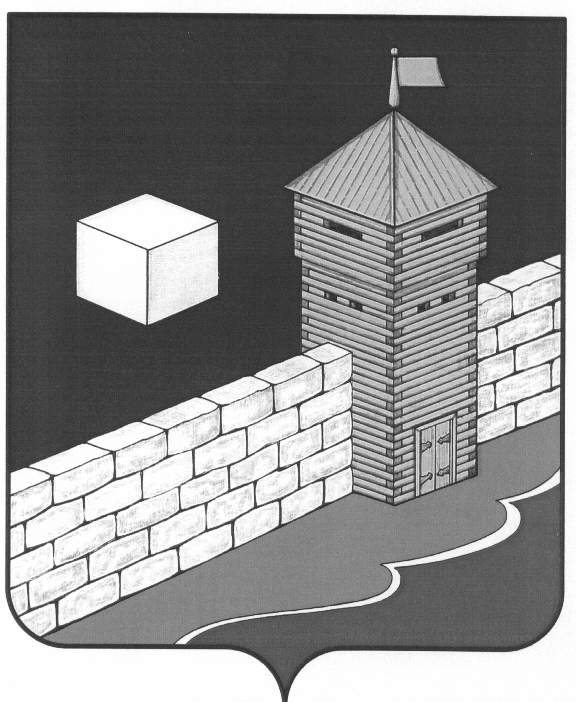 АДМИНИСТРАЦИЯ БЕКТЫШСКОГО СЕЛЬСКОГО ПОСЕЛЕНИЯПОСТАНОВЛЕНИЕ___________№ _____    п. БектышОб утверждении административного регламентапредоставления муниципальной услуги«Выдача документов (выписки из домовой книги,выписки из похозяйственной книги, справок»  В соответствии с  Федеральным  законом от 27.07.2010 № 210-ФЗ «Об организации предоставления государственных и муниципальных услуг», Федеральным законом от 06.10.2003 №131-ФЗ «Об общих принципах организации местного самоуправления в Российской Федерации», Постановлением администрации Бектышского сельского поселения от 15.01.2016. №03 «Об утверждении Порядка разработки и утверждения административных регламентов предоставления муниципальных услуг (исполнения муниципальных функций) администрацией Бектышского сельского поселения», руководствуясь Уставом Бектышского сельского поселения, администрация Бектышского сельского поселения ПОСТАНОВЛЯЕТ:1. Утвердить административный регламент предоставления   муниципальной услуги «Выдача документов (Выдача документов (выписки из домовой книги, выписки из похозяйственной книги, справок)» (приложение №1).    2. Отменить постановление администрации Бектышского сельского поселения от 17.10.2012 №35 «Об утверждении Административного регламента администрации Бектышского сельского поселения по предоставлению муниципальной  услуги «Выдача справок, выписок из домовой и похозяйственной книги», постановление администрации Бектышского сельского поселения от 14.03.2014 №03 «О внесении изменений в постановление администрации Бектышского сельского поселения от 17.10.2012 №35 «Об утверждении Административного регламента администрации Бектышского сельского поселения по предоставлению муниципальной  услуги «Выдача справок, выписок из домовой и похозяйственной книг»        3. Контроль за исполнением настоящего постановления оставляю за собой.         4. Настоящее постановление вступает в силу со дня официального опубликования (обнародования).Глава Бектышскогосельского поселения 	                                                                                   А.Ф.БерезинаПриложение №1 к постановлению администрации Бектышского сельского поселения от «____»_________ 2018 № _____АДМИНИСТРАТИВНЫЙ РЕГЛАМЕНТ предоставления муниципальной услуги «Выдача документов (выписки из домовой книги, выписки из похозяйственной книги, справок)» 1. Общие положения        1.1 Предмет регулирования        Административный регламент исполнения муниципальной услуги «Выдача документов (Выдача документов (выписки из домовой книги, выписки из похозяйственной книги, справок)»  (далее – административный регламент), устанавливает стандарт и порядок предоставление муниципальной услуги по выдаче документов (выписки из домовой книги, выписки из похозяйственной книги, справок). 1.2. Заявители муниципальной услуги заявитель - физическое или юридическое лицо (за исключением государственных органов и их территориальных органов, органов государственных внебюджетных фондов и их территориальных органов, органов местного самоуправления) либо их уполномоченные представители, обратившиеся в администрацию Бектышского сельского поселения, либо в организации, указанные в частях 2 и 3 статьи 1 Федерального закона от 27.07.2010 № 210-ФЗ «Об организации предоставления государственных и муниципальных услуг», или в организации, указанные в пункте 5 статьи 2 Федерального закона от 27.07.2010 № 210-ФЗ «Об организации предоставления государственных и муниципальных услуг», с запросом о предоставлении муниципальной услуги, выраженным в устной, письменной или электронной форме.          1.3. Порядок информирования заявителей о предоставлении муниципальной услуги         Информация о месте нахождения и графике работы органов местного самоуправления, предоставляющих муниципальную услугу, их структурных подразделений, организаций, участвующих в предоставлении муниципальной услуги, способы получения информации о месте нахождения и графиках работы государственных и муниципальных органов и организаций, обращение в которые необходимо для получения муниципальной услуги, а также многофункциональных центров предоставления государственных и муниципальных услуг: Местонахождение администрации Бектышского сельского поселения (наименование муниципального образования) (далее – администрация):456573, Челябинская область, Еткульский район, п. Бектыш, ул. Комсомольская, д.12График (режим) работы администрации:понедельник - пятница: с 08.00 до 16.15;перерыв: с 12.00 до 13.00.Адрес официального сайта администрации в информационно-телекоммуникационной сети "Интернет" (далее - сеть Интернет): http:www/admetkul.ru в разделе с.п. «Бектышское».Адрес электронной почты администрации: admbektysh@mail.ru.Телефон справочной службы администрации: 8(35145) 9-93-91.Местонахождение МФЦ: 456568, Челябинская область, Еткульский район, п. Белоносово, ул. Центральная, д.7. График (режим) работы МФЦ:вторник:  с 10.30 до 14.30;пятница:  с 10.30 до 14.30;Адрес официального сайта МФЦ в сети Интернет: etkul.mfc-74.ru .Адрес электронной почты МФЦ: mfc-etkul@mail.ru..Телефон справочной службы МФЦ: 8(35145) 2-23-23.Сведения о местонахождении, графике (режиме) работы, контактных телефонах (телефонах для справок и консультаций), интернет - адресах, адресах электронной почты администрации, многофункционального центра  размещаются:- на официальном сайте администрации в сети Интернет (http:www/admetkul.ru в разделе с.п. «Бектышское»).- в федеральной государственной информационной системе "Единый портал государственных и муниципальных услуг (функций)"(www.gosuslugi.ru) (далее – Единый портал) и (или) Региональном портале;- на официальном сайте многофункционального центра (etkul.mfc-74.ru.);- на информационном стенде в администрации;- на информационном стенде в МФЦ.Способы получения информации о местонахождении и графике (режиме) работы органов и организаций, обращение в которые необходимо для получения муниципальной услуги:- непосредственно в администрации, МФЦ;- с использованием средств телефонной связи, средств сети Интернет.1.4. Порядок получения информации заявителями по вопросам предоставления муниципальной услуги: - информация о Муниципальной услуге предоставляется непосредственно в Администрации, а также по электронной почте, посредством телефонной связи, размещения информации на официальном сайте Администрации, публикаций в средствах массовой информации, издания информационных материалов (брошюр, буклетов, справочно-информационных карт). Информацию о Муниципальной услуге можно получить в МФЦ, также можно получить в сети Интернет с использованием федеральной государственной информационной системы «Единый портал государственных и муниципальных услуг (функций)» по адресу: www.gosuslugi.ru (далее - Единый портал) и (или) Региональном портале.На информационных стендах Администрации, а также на официальном сайте Администрации размещается следующая информация:- наименование органа (структурного подразделения), предоставляющего муниципальную услугу; - о порядке предоставления Муниципальной услуги;- форма заявления о предоставлении Муниципальной услуги;- перечень документов, необходимых для получения Муниципальной услуги;- режим работы органа (структурного подразделения), предоставляющего муниципальную услугу;- адреса иных органов, участвующих в предоставлении Муниципальной услуги;- адрес официального сайта Администрации;- номера телефонов и адреса электронной почты Администрации.Места для информирования, предназначенные для ознакомления заявителей с информационными материалами, оборудуются:- информационными стендами;- стульями и столами для оформления документов.На Едином портале и Портале области можно получить следующую информацию:- текст настоящего Административного регламента;- перечень документов, предоставляемых заявителем для получения муниципальной услуги;- образец письменного заявления о предоставлении муниципальной услуги;- адрес официального сайта администрации;- сроки получения муниципальной услуги.Порядок получения информации заявителями по предоставлении Муниципальной услуги непосредственно в Администрации:- консультации предоставляются специалистами Администрации при личном или письменном обращении заинтересованных лиц, посредством устного консультирования, официального сайта, телефонной связи или электронной почты;- консультирование заинтересованных лиц о порядке предоставления Муниципальной услуги проводится в рабочее время;- все консультации, а также предоставленные специалистами Администрации в ходе консультации документы, предоставляются бесплатно;- специалист Администрации, осуществляющий индивидуальное устное консультирование, должен принять все необходимые меры для дачи полного и оперативного ответа на поставленные вопросы, в том числе с привлечением других специалистов. Время ожидания в очереди заинтересованного лица при индивидуальном устном консультировании не может превышать 15 минут.Индивидуальное устное консультирование каждого заинтересованного лица специалист Администрации осуществляет не более 15 минут.В случае если для подготовки ответа требуется более продолжительное время, специалист Администрации, осуществляющий индивидуальное устное консультирование, может предложить заинтересованным лицам обратиться за необходимой информацией в письменном виде, либо назначить другое удобное для заинтересованных лиц время для устного консультирования. Звонки граждан принимаются в соответствии с графиком работы Администрации.При ответах на телефонные звонки специалист Администрации, осуществляющий информирование и консультирование, сняв трубку, должен назвать фамилию, имя, отчество, занимаемую должность и наименование учреждения. Во время разговора необходимо произносить слова чётко, избегать «параллельных разговоров» с окружающими людьми и не прерывать разговор по причине поступления звонка на другой аппарат. Время разговора не должно превышать 10 минут.При невозможности специалиста Администрации, принявшего звонок, самостоятельно ответить на поставленные вопросы, телефонный звонок должен быть переадресован (переведён) на другого специалиста или же обратившемуся гражданину должен быть сообщен телефонный номер, по которому можно получить необходимую информацию.В случае поступления от гражданина запроса на получение письменной консультации специалист Администрации обязан ответить на него в течение 10 дней со дня регистрации запроса в Администрации.Ответы на письменные обращения направляются в письменном виде и должны содержать ответы на поставленные вопросы, фамилию, инициалы и номер телефона исполнителя. Ответ подписывается Главой Бектышского сельского поселения или иным уполномоченным им должностным лицом.2. Стандарт предоставления муниципальной услуги2.1. Наименование муниципальной услуги: «Выдача документов (выписки из домовой книги, выписки из похозяйственной книги, справок)»  (далее – муниципальная услуга).2.2. Муниципальная услуга предоставляется Администрацией Бектышского сельского поселения Еткульского муниципального района Челябинской  области.   Администрация Бектышского сельского поселения не вправе требовать от заявителя осуществления действий, в том числе согласований, необходимых для получения муниципальной услуги и связанных с обращением в иные органы местного самоуправления, организации, за исключением получения услуг и включенных в перечень услуг, которые являются необходимыми и обязательными для предоставления муниципальной услуги, утвержденный Правительством Российской Федерации. 2.3. Результатом предоставления муниципальной услуги является: – выдача документов (выписки из домовой книги, выписки из похозяйственной книги, справок); – отказ в выдаче документов (выписки из домовой книги, выписки из похозяйственной книги, справок). 2.4. Сроки предоставления муниципальной услуги. 2.4.1. Общий срок предоставления муниципальной услуги составляет не более 10 дней с момента обращения заявителя в администрацию Бектышского сельского поселения. В случае представления заявителем документов через МФЦ срок предоставления муниципальной услуги исчисляется со дня передачи МФЦ документов в администрацию.2.5. Предоставление муниципальной услуги осуществляется в соответствии с:- Конституцией Российской Федерации, (официальный текст Конституции Российской Федерации учетом поправок, внесенных в нее Законами Российской Федерации о поправках к Конституции Российской Федерации от 30.12.2008г. № 6-ФКЗ и от 30.12.2008г. № 7-ФКЗ опубликован в изданиях «Российская газета», № 7, 21.01.2009 «Собрание законодательства РФ», 26.01.2009, №4, ст. 445,  «Парламентская газета», № 4, 23-29.01.2009г.);- «Гражданским кодексом Российской Федерации» от 30.10.1994 года № 51-ФЗ (первоначальный текст документа опубликован в изданиях «Собрание законодательства Российской Федерации», 05.12.1994, № 32, ст.3301, «Российская газета», 08.12.1994, № 238-239);- Федеральным законом от 07 июля 2003 года №112-ФЗ «О личном подсобном хозяйстве»;- Федеральным Законом «Об общих принципах организации местного самоуправления в Российской Федерации» от 06.10.2003 год № 131-ФЗ (первоначальный текст документа опубликован в изданиях «Собрание законодательства РФ», 06.10.2003г., № 40, ст. 3822, «Парламентская газета», № 186, 08.10.2003г.,  «Российская газета», № 202, 08.10.2003г.);- Федеральным Законом «О порядке рассмотрения обращений граждан Российской федерации» от 02 мая 2006 года № 59-ФЗ. (первоначальный текст опубликован в изданиях «Российская газета», № 95, 05.05.2006г, «Собрание законодательства РФ», 08.05.2006, № 19, ст. 2060, «Парламентская газета», № 70-71, 11.05.2006г.);-Федеральным законом от 27.07.2010 № 210-ФЗ «Об организации предоставления государственных и муниципальных услуг» («Российская газета», № 168; 30.07.2010; Собрание законодательства РФ, 02.08.2010, № 31, ст. 4179);- Уставом Бектышского сельского поселения.2.6. Исчерпывающий перечень документов, необходимых в соответствии с законодательными или иными нормативными правовыми актами для предоставления муниципальной услуги, подлежащих представлению заявителем2.6.1. В перечень документов, необходимых для предоставления муниципальной услуги, подлежащих представлению заявителем, входят: 1). Заявление; 2). Документ, удостоверяющий личность заявителя, или документ, подтверждающий  полномочия представителя физического лица действовать  от имени  третьих  лиц (доверенность, оформленная в установленном  порядке); 3). Для выписки из похозяйственной книги о наличии у гражданина права на земельный участок, данных о земле, жилых и нежилых строениях, домашних животных, технических средств (для государственной регистрации прав на земельный участок, для получения кредита в банке, для реализации сельскохозяйственной продукции) предоставляется:- паспорт гражданина РФ владельца земельного участка;- ксерокопия свидетельства о смерти в случае смерти владельца земельного участка (дополнительно при оформлении по доверенности - ксерокопия паспорта и нотариально заверенной доверенности доверенного лица)4).  Для выписки из домовой книги: - паспорт гражданина РФ Заявителя;- домовая книга.5).  Для справки предоставления нотариусу:- ксерокопия свидетельства о смерти (дополнительно при оформлении по доверенности - ксерокопия паспорта и нотариально заверенной доверенности доверенного лица);- паспорт гражданина РФ Заявителя;6).  Для справки о наличии личного подсобного хозяйства для получения социальных пособий:- паспорт гражданина РФ Заявителя; - похозяйственная  книга7).  Для справок о составе семьи, иждивении и иных документов: - паспорт гражданина РФ Заявителя;- домовая книга.- документы необходимые для выдачи тех или иных справок (паспорт, архивная справка и т.д.)  2.7. Администрация Бектышского сельского поселения не вправе требовать от заявителя: - представления документов и информации или осуществления действий, представление или осуществление которых не предусмотрено нормативными правовыми актами, регулирующими отношения, возникающие в связи с предоставлением муниципальных услуг;- предоставления документов и информации, которые находятся в распоряжении Администрации Бектышского сельского поселения, и иных органов местного самоуправления и организаций в соответствии с нормативными правовыми актами Российской Федерации, нормативными правовыми актами Челябинской области и муниципальными правовыми актами.2.8. Оснований для отказа в приеме документов не имеется. 2.9. Основаниями для отказа в предоставлении муниципальной услуги являются: - несоответствие заявителя требованиям, предусмотренным в настоящем Административном регламенте; - не предоставление или предоставление не в полном объеме документов, определенных п. 2.6. настоящего Административного регламента; - недостоверность сведений, содержащихся в документах. Решение об отказе в выдаче выписки из домовой книги, выписки из похозяйственной книги, справок должно содержать основание отказа с обязательной ссылкой на нарушение. 2.9.1. Повторное обращение заявителей по вопросу предоставления муниципальной услуги допускается после устранения оснований для отказа, предусмотренных настоящим Административным регламентом.2.10. Предоставление муниципальной услуги осуществляется бесплатно. 2.11. Максимальный срок ожидания в очереди при подаче запроса о предоставлении муниципальной услуги и при получении результата предоставления муниципальной услуги.Максимальный срок ожидания в очереди при подаче документов на получение муниципальной услуги и при получении результата предоставления муниципальной услуги не должен превышать 15 минут. 2.12. Срок и порядок регистрации запроса заявителя о предоставлении муниципальной услуги, в том числе поступившего посредством электронной почты и с использованием Единого и Регионального порталов.Письменные обращения заявителей подлежат обязательной регистрации в день их поступления. Регистрацию заявления выполняет специалист администрации поселения. Письменные обращения заявителей, поступившие в адрес администрации поселения, в том числе посредством электронной почты, подлежат обязательной регистрации в течение одного рабочего дня.В случае подачи заявления посредством Единого и Регионального  порталов заявление подлежит обязательной регистрации в день поступления заявления. Предоставление муниципальной услуги в МФЦ осуществляется по принципу «одного окна» в соответствии с законодательством Российской Федерации.МФЦ осуществляет прием и регистрацию заявления о предоставлении муниципальной услуги и выдачу результата предоставления муниципальной услуги. 2.13. Требования к помещениям предоставления муниципальной услуги:1) требования к прилегающей территории:- на территории, прилегающей к месторасположению Администрации, оборудуются места для парковки автотранспортных средств;- доступ заявителей к парковочным местам является бесплатным;2) требования к местам приема заявителей:- служебные кабинеты специалистов, участвующих в предоставлении муниципальной услуги, в которых осуществляется прием заявителей, должны быть оборудованы вывесками с указанием номера кабинета и фамилии, имени, отчества (последнее - при наличии) и должности специалиста, ведущего прием;- места для приема заявителей оборудуются стульями и столами, оснащаются канцелярскими принадлежностями для обеспечения возможности оформления документов.3) требования к местам для ожидания:- места для ожидания в очереди оборудуются стульями и (или) кресельными секциями;- места для ожидания находятся в холле или ином специально приспособленном помещении;- в здании, где организуется прием заявителей, предусматриваются места общественного пользования (туалеты) и места для хранения верхней одежды.4) требования к местам для информирования заявителей:- оборудуются визуальной, текстовой информацией, размещаемой на информационном стенде;- оборудуются стульями и столами для возможности оформления документов;- информационный стенд, столы размещаются в местах, обеспечивающих свободный доступ к ним.2.14. Особенности предоставления муниципальной услуги людям с ограниченными  возможностями:Вход в  здание, в котором предоставляется муниципальная услуга, оборудуется кнопкой вызова сотрудника для оказания помощи инвалиду,   пандусом и перилами, обеспечивающими беспрепятственное передвижение инвалидных колясок.  Инвалидам колясочникам муниципальная услуга предоставляется в холле первого этажа здания, в котором предоставляется услуга, место оказания услуги оборудуется столом. Сотрудник Администрации ответственный за предоставление  муниципальной услуги, должен быть ознакомлен с правилами  взаимодействия и оказания  помощи инвалидам (с учетом особенностей инвалидов по слуху, зрению, инвалидов колясочников и др.).Сотрудник Администрации оказывает  инвалидам помощь  необходимую  для получения в доступной для них форме информации  о правилах  предоставления услуги, документов и иных необходимых  действий, в том числе зачитывает  необходимую информацию.Глухонемым, инвалидам по зрению и другим  лицам с ограниченными  физическими возможностями  при необходимости  оказывается  помощь  по передвижению в помещениях и сопровождение.           При предоставлении муниципальной услуги людям с ограниченными возможностями обеспечивается:            - допуск в Администрацию сурдопереводчика и тифлосурдопереводчика; -допуск в Администрацию собаки-проводника при наличии документа, подтверждающего  ее специальное  обучение и выдаваемого  по форме и в порядке, которые  определяются федеральным  органом исполнительной  власти, осуществляющим функции по  выработке и реализации государственной  политики   и нормативно-правовому  регулированию в сфере  социальной защиты населения; -предоставление, при необходимости, услуги по месту  жительства  инвалида  или в дистанционном режиме.2.15. Показатели доступности и качества муниципальной услуги:1) Информированность Заявителя о правилах и порядке предоставления муниципальной услуги. Доступность муниципальной услуги.2) Комфортность ожидания в очереди при подаче заявления о предоставлении муниципальной услуги и при получении результата предоставления муниципальной услуги.3) Отношение должностных лиц и специалистов к Заявителю. Оперативность в предоставлении муниципальной услуги.4) Качество содержания конечного результата муниципальной услуги.5) Количество выявленных нарушений при предоставлении муниципальной услуги.6 Отсутствие обоснованных жалоб на предоставление муниципальной услуги.Заявителям обеспечивается возможность получения информации о порядке предоставления муниципальной услуги на официальном сайте администрации в информационно-коммунальной сети интернет и на «Едином портале» по адресу: http://www.gosuslugi.ru. 2.16. Предоставление муниципальной услуги может осуществляться в МФЦ в соответствии с соглашением, заключенным между МФЦ и Администрацией.           Особенности осуществления отдельных административных процедур в электронной форме и предоставления муниципальной услуги через МФЦ установлены в разделе 3 настоящего административного регламента. 3. Состав, последовательность и сроки выполнения административных процедур, требования к порядку их выполнения, в том числе особенности выполнения административных процедур в электронной форме, а также особенности выполнения административных процедур в многофункциональном центре.   3.1. Предоставление муниципальной услуги включает в себя следующие административные процедуры: 1) прием документов; 2) рассмотрение документов; 3) принятие решения о выдаче или об отказе в выдаче документов (выписки из домовой книги, выписки из похозяйственной книги, справок); 4) подготовка документов (выписки из домовой книги, выписки из похозяйственной книги, справок); 5) выдача документов (выписки из домовой книги, выписки из похозяйственной книги, справок). Блок-схема предоставления муниципальной услуги приводится в приложении № 2 к настоящему Административному регламенту.3.1.1. Прием документов. Основанием для начала административной процедуры является обращение заявителя, претендующего на получение муниципальной услуги на личном приеме, почтовым отправлением, через МФЦ или по информационным системам общего пользования.Прием документов от заявителей осуществляет уполномоченное лицо администрации поселения (Специалист поселения). Специалист поселения при личном обращении заявителя выполняет следующие действия: - удостоверяет личность заявителя; - принимает документы, указанные в пункте 2.6. настоящего административного регламента; При приеме заявления по просьбе заявителя на втором экземпляре заявления делается отметка с указанием даты приема заявления, фамилии и инициалов лица, принявшего его, и сообщается контактный телефон (телефон для справок).Максимальный срок исполнения административной процедуры не  более 30 минут;         3.1.1.1  При поступлении заявления и документов по почте, электронной почте или через МФЦ  максимальный срок исполнения административной процедуры составляет не более 3 рабочих дней со дня поступления в администрацию поселения.         3.1.1.2 Заявление, поступившее в администрацию поселения по информационным системам общего пользования, распечатывается на бумажном носителе и регистрируется в установленные сроки. На заявлении указываются дата регистрации и входящий номер.3.1.2. Рассмотрение документов. Специалист Администрации сельского поселения осуществляет проверку представленных заявителем документов согласно п. 2.6. настоящего административного регламента, на достоверность сведений, содержащихся в документах. Максимальный срок исполнения административной процедуры – не более 1 рабочего дня со дня регистрации заявления.3.1.3. Принятие решения о выдаче или об отказе в выдаче документов (выписки из домовой книги, выписки из похозяйственной книги, справок). Специалист Администрации сельского поселения:-  осуществляет формирование необходимой информации;- при установлении факта отсутствия необходимых документов, несоответствия представленных документов, уведомляет Заявителя о наличии препятствий для предоставления муниципальной услуги, объясняет Заявителю содержание выявленных недостатков и предлагает принять меры по их устранению, возвратив Заявителю представленные документы и пояснив, что возврат документов не препятствует повторному обращению Заявителя. Максимальный срок исполнения административной процедуры – не более 3 рабочих дней.3.1.4. Подготовка документов (выписки из домовой книги, выписки из похозяйственной книги, справок).  При положительном результате проверки документов специалист Администрации сельского поселения  готовит документы (Выдача документов (выписки из домовой книги, выписки из похозяйственной книги, справок).  Результатом исполнения административной процедуры является, документ (выписки из домовой книги, выписки из похозяйственной книги, справок), подписанный главой Бектышского сельского поселения, в том числе и в электронной форме.Максимальный срок исполнения административной процедуры – не более 5 рабочих дней.3.1.5. Выдача документов (выписки из домовой книги, выписки из похозяйственной книги, справок). Основанием для начала исполнения административной процедуры является подписанный документ (выписки из домовой книги, выписки из похозяйственной книги, справок) главой Бектышского  сельского поселения. Результатом исполнения административной процедуры является предоставление документов (выписки из домовой книги, выписки из похозяйственной книги, справок) способом, указанным в заявлении, в том числе посредством электронной почты либо через МФЦ. Документ составляется на бланке Администрации Бектышского сельского поселения.  Срок исполнения данной административной процедуры составляет не более 1 часа.4. Формы контроля за исполнениемадминистративного регламента4.1. Контроль за соблюдением администрацией поселения, должностными лицами администрации поселения и лицами, участвующими в предоставлении муниципальной услуги, положений настоящего административного регламента осуществляется главой поселения и включает в себя плановые (текущий контроль) и внеплановые проверки полноты и качества предоставления муниципальной услуги.4.2. Текущий контроль за соблюдением порядка предоставления муниципальной услуги осуществляется лицом, уполномоченным главой поселения на осуществление контроля, постоянно в процессе осуществления административных процедур в соответствии с требованиями,  установленными настоящим административным регламентом. 4.3.  Внеплановые проверки проводятся лицом, уполномоченным на осуществление контроля, в случае поступления жалобы на решения, действия (бездействие) администрации поселения, должностных лиц администрации поселения и лиц, участвующих в предоставлении муниципальной услуги.4.4. Результаты проверки оформляются в виде акта, в котором отражаются выявленные нарушения и предложения по их устранению.Акт подписывается лицом, уполномоченным на осуществление контроля.4.5. По результатам проведенных проверок в случае выявления нарушений прав заявителей виновные лица привлекаются к ответственности в порядке, установленном законодательством Российской Федерации.4.6. Самостоятельной формой контроля за исполнением положений настоящего административного регламента является контроль со стороны граждан, их объединений и организаций, который осуществляется путем направления обращений и жалоб в администрацию поселения.5. Досудебное (внесудебное) обжалование заявителем решений и действий (бездействия) администрации поселения, должностных лиц администрации поселения или лиц, участвующих в предоставлении муниципальной услуги5.1. Заявитель может обратиться с жалобой на решения и действия (бездействие) Администрации, должностных лиц Администрации или лиц, участвующих в предоставлении муниципальной услуги, в том числе в следующих случаях:1) нарушение срока регистрации заявления о предоставлении муниципальной услуги;2) нарушение срока предоставления муниципальной услуги;3) требование у заявителя документов, не предусмотренных нормативными правовыми актами Российской Федерации, нормативными правовыми актами Челябинской области, муниципальными правовыми актами  поселения  для предоставления муниципальной услуги;4) отказ в приеме документов, предоставление которых предусмотрено нормативными правовыми актами Российской Федерации, нормативными правовыми актами Челябинской области, муниципальными правовыми актами  поселения  для предоставления муниципальной услуги, у заявителя;5) отказ в предоставлении муниципальной услуги, если основания отказа не предусмотрены федеральными законами и принятыми в соответствии с ними иными нормативными правовыми актами Российской Федерации, нормативными правовыми актами Челябинской области, муниципальными правовыми актами;6) затребование с заявителя при предоставлении муниципальной услуги платы, не предусмотренной нормативными правовыми актами Российской Федерации, нормативными правовыми актами Челябинской области, муниципальными правовыми актами;7) отказ Администрации, должностных лиц Администрации или лиц, участвующих в предоставлении муниципальной услуги, в исправлении допущенных опечаток и ошибок в выданных в результате предоставления муниципальной услуги документах либо нарушение установленного срока таких исправлений.5.2. Жалоба подается в Администрацию в письменной форме на бумажном носителе или в форме электронного документа. Жалоба может быть направлена по почте, через многофункциональный центр, с использованием информационно-телекоммуникационной сети «Интернет», официального сайта Администрации, единого портала государственных и муниципальных услуг, а также может быть принята при личном приеме заявителя.5.3. Жалоба должна содержать:1) наименование органа, предоставляющего муниципальную услугу, должностного лица Администрации или лица, предоставляющего муниципальную услугу, решения и действия (бездействие) которых обжалуются;2) фамилию, имя, отчество (последнее - при наличии), сведения о месте жительства заявителя - физического лица либо наименование заявителя - юридического лица, сведения о месте его нахождения, почтовый адрес и адрес (адреса) электронной почты (при наличии), по которым должен быть направлен ответ заявителю, а также номер (номера) контактного телефона;3) сведения об обжалуемых решениях и действиях (бездействии) Администрации, должностных лиц Администрации или лиц, участвующих в предоставлении муниципальной услуги;4) доводы, на основании которых заявитель не согласен с решением и действиями (бездействием) Администрации, должностных лиц Администрации  или лиц, участвующих в предоставлении муниципальной услуги. Заявителем могут быть представлены документы (при наличии), подтверждающие доводы заявителя, либо их копии.Заявитель имеет право на получение информации и документов, необходимых для обоснования и рассмотрения жалобы.5.4. Основанием для начала процедуры досудебного обжалования является поступление жалобы заявителя. Регистрация жалобы осуществляется уполномоченным специалистом Администрации. Жалоба подлежит рассмотрению должностным лицом Администрации, наделенным полномочиями по рассмотрению жалоб, в течение 15 рабочих дней со дня ее регистрации, а в случае обжалования отказа Администрации, должностных лиц Администрации или лиц, участвующих в предоставлении муниципальной услуги, в приеме документов у заявителя либо в исправлении допущенных опечаток и ошибок или в случае обжалования нарушения установленного срока таких исправлений – в течение 5 рабочих дней со дня ее регистрации.5.5. Ответ по существу жалобы не дается в случаях, если:в письменной жалобе не указаны фамилия заявителя, направившего обращение, и почтовый адрес, по которому должен быть направлен ответ;в письменной жалобе содержатся нецензурные либо оскорбительные выражения, угрозы жизни, здоровью и имуществу должностного лица, а также членов его семьи (лицу, направившему обращение, сообщается о недопустимости злоупотребления правом);текст письменной жалобы не поддается прочтению;в письменной жалобе лица содержится вопрос, на который ему неоднократно давались письменные ответы по существу в связи с ранее направляемыми жалобами, и при этом в жалобе не приводятся новые доводы или обстоятельства. В этом случае должностное лицо Администрации, наделенное полномочиями по рассмотрению жалоб,  вправе принять решение о безосновательности очередной жалобы и прекращении переписки с лицом по данному вопросу при условии, что указанная жалоба и ранее направляемые жалобы направлялись в один и тот же орган местного самоуправления или одному и тому же должностному лицу. О данном решении уведомляется лицо, направившее жалобу.5.6. По результатам рассмотрения жалобы должностным лицом Администрации, наделенным полномочиями по рассмотрению жалоб, принимается одно из следующих решений:1) удовлетворить жалобу, в том числе в форме отмены принятого решения, исправления допущенных опечаток и ошибок в выданных в результате предоставления муниципальной услуги документах, возврата заявителю денежных средств, взимание которых не предусмотрено нормативными правовыми актами Российской Федерации, нормативными правовыми актами Челябинской области, муниципальными правовыми актами, а также в иных формах;2) отказать в удовлетворении жалобы.5.7. Не позднее дня, следующего за днем принятия решения, заявителю в письменной форме и по желанию заявителя в электронной форме направляется мотивированный ответ о результатах рассмотрения жалобы.5.8. В случае установления в ходе или по результатам рассмотрения жалобы, признаков состава административного правонарушения или преступления должностное лицо Администрации, наделенное полномочиями по рассмотрению жалоб, незамедлительно направляет имеющиеся материалы в органы прокуратуры.5.9. Заявители вправе обжаловать решения, принятые при предоставлении муниципальной услуги, действия (бездействие) должностных лиц Администрации в судебном порядке в соответствии с законодательством Российской Федерации.5.10. Положения настоящего раздела, устанавливающие порядок рассмотрения жалоб на нарушения прав граждан и организаций при предоставлении муниципальных услуг, не распространяются на отношения, регулируемые Федеральным законом от 2 мая 2006 № 59-ФЗ «О порядке рассмотрения обращений граждан Российской Федерации».Приложение № 1 к административному регламенту предоставления муниципальной услуги «Выдача документов (выписки из домовой книги, выписки из похозяйственной книги, справок)»  Заявление	Прошу предоставить мне документ (выписку из домовой книги, выписку из похозяйственной книги, справку):__________________________________________________________________________________________________________________________________________________________.Приложение:_______________________________________________________________________________________________________________________________________________________________________________________________________________________________________Приложение № 2 к административному регламенту предоставления муниципальной услуги «Выдача документов (выписки из домовой книги, выписки из похозяйственной книги, справок» Блок-схема предоставления муниципальной услуги«Выдача документов (выписки из домовой книги, выписки из похозяйственной книги, справок)»                 Главе Бектышского сельского поселения             _______________________________            _______________________________        (Ф.И.О. заявителя)           _______________________________            _______________________________                 (реквизиты документа, удостоверяющего                              личность: серия, номер, кем и когда выдан)            _______________________________                (реквизиты доверенности, в случае обращения представителя)        Проживающего по адресу:__________           _________________________________             _________________________________                  телефон:__________________________  электронная почта:_________________Результат муниципальной услуги прошу выдать:Результат муниципальной услуги прошу выдать:Результат муниципальной услуги прошу выдать:Результат муниципальной услуги прошу выдать:Результат муниципальной услуги прошу выдать:личночерез МФЦна электронную почтупочтойиным способомДатаДатаДатаДатаДатаПодпись заявителяПодпись заявителяПодпись заявителяПодпись заявителяПодпись заявителя